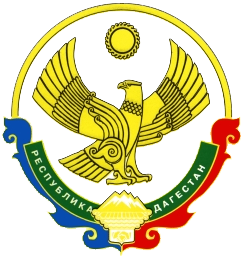                                                  АДМИНИСТРАЦИЯМУНИЦИПАЛЬНОГО РАЙОНА «ЦУНТИНСКИЙ РАЙОН»РЕСПУБЛИКИ ДАГЕСТАН_______________________________________________________________        ПОСТАНОВЛЕНИЕ   16.10.2023г.                                                                                              №248                                                                               с. КидероОб организации деятельности в сфере перевозок пассажирови багажа легковыми такси на территории МР «Цунтинский район»В целях создания условий для предоставления транспортных услуг населению, упорядочения пассажирских перевозок  и багажа легковыми такси, а также  обеспечения безопасности дорожного движения, в соответствии с Федеральным законом от 6 октября  2003 г. № 131-ФЗ «Об общих принципах организации местного самоуправления в Российской Федерации», Федеральным законом от 10 декабря 1995 г. № 196-ФЗ «О безопасности дорожного движения», Федеральным законом от 29 декабря 2022 г. № 580-ФЗ  «Об организации перевозок пассажиров и багажа легковыми такси в Российской Федерации, о внесении изменений в отдельные законодательные акты РФ и о признании утратившими силу отдельных положений законодательные акты РФ», постановлением Правительства Российской Федерации от 23 октября 1993 г. № 1090 «О правилах дорожного движения», Администрация МР  «Цунтинский район»РД постановляет:                  1.Утвердить:1.1. Положение о перевозке пассажиров и багажа легковыми такси территории МР  «Цунтинский район» согласно Приложению № 1.2.Утвердить Положение об организации стоянок легкового такси на территории МР  «Цунтинский район» согласно Приложению № 2.3.МКУ «УСЖКХ» МР «Цунтинский район» (Абдурахманов А.М. в течение одного месяца с даты вступления в силу настоящего постановления оборудовать места расположения стоянок легковых такси дорожными знаками и информационными табличками в соответствии с действующим законодательством.4.Отделу экономики, земельных и имущественных отношений (Закарьяева П.И.) подготовить и утвердить схемы расположения земельных участков под стоянки легковых такси на кадастровом плане территории.          5.Рекомендовать ОМВД России по Цунтинскому району обеспечить общественный порядок в местах стоянки легковых такси и контроль над соблюдением водителями требований действующего законодательства при осуществлении перевозок пассажиров и багажа легковыми такси.          6.Опубликовать настоящее постановление в газете «Дидойские новости» и разместить на официальном сайте Администрации МР  «Цунтинский район». Настоящее постановление вступает в силу с даты его публикации.        7.Контроль за выполнением настоящего постановления возложить на заместителя главы администрации Абдулаева А.К.И.о. главы                                                                                                  А. Гамзатов Приложение № 1     к постановлению            Администрации МР          «Цунтинский район»             от 16.10.2023 г.  № ___Положение  о перевозке пассажиров и багажа легковыми таксина территории МР «Цунтинский район»Общие положенияНастоящее Положение о перевозке пассажиров легковыми такси на территории МР  «Цунтинский район» (далее – Положение), регламентирует порядок организации работы легкового автомобильного транспорта - такси (далее по тексту - такси) на территории МР  «Цунтинский район» и направлено на создание условий для предоставления услуг такси населению.Положение является обязательным для всех юридических и физических лиц, являющихся участниками перевозок пассажиров и багажа автомобилями такси на территории МР  «Цунтинский район», независимо от форм собственности.Основные понятия и определения  Для целей настоящего Положения используются следующие понятия и определения:легковое такси (автомобиль такси) - транспортное средство категории «M1» (в соответствии с Техническим регламентом Таможенного союзаТР ТС 018/2011 «О безопасности колесных транспортных средств»), оборудованное специальными опознавательными знаками и устройствами и используемое для перевозок пассажиров и багажа в соответствии с публичным договором фрахтования. Транспортное средство категории «M1» - транспортное средство, которое используется для перевозки пассажиров и имеет помимо места водителя не более 8 мест для сидения;маршрут - путь следования транспортного средства между пунктами отправления и назначения;перевозки легковыми такси - платные перевозки пассажиров и багажа легковыми автомобилями такси, осуществляемые на основании заключения публичного договора фрахтования, заключаемого фрахтователем с водителем легкового такси, действующего от имени и поручению фрахтовщика или, если водитель является индивидуальным предпринимателем, от собственного имени;стоянка такси – определенное соответствующими дорожными знаками место, предназначенное для остановки, стоянки легковых такси, осуществления посадки (высадки) пассажиров в легковые такси, погрузки (выгрузки) их ручной клади и (или) ожидания водителями легковых такси информации от диспетчерских служб о заказе легкового такси;участники перевозок пассажиров легковыми автомобилями такси - перевозчик, водитель, пассажир;перевозчик - юридическое лицо, индивидуальный предприниматель, осуществляющие перевозки легковым такси в соответствии с действующим законодательством и на основании разрешения на осуществление деятельности по перевозке пассажиров и багажа легковым такси на территории Республики Дагестан, принявший на себя по договору перевозки пассажира обязанность перевезти пассажира и доставить багаж в пункт назначения;водитель - физическое лицо, осуществляющее перевозку пассажиров легковыми автомобилями такси, заключившее трудовой договор или иной договор найма с перевозчиком и обладающее соответствующей профессиональной подготовкой;пассажир - физическое лицо, перевозка  которого транспортным средством осуществляется на основании договора в соответствии с публичным договором фрахтования, заключенного им самим или от его имени другим лицом, перевозится за плату перевозчиком в соответствии с действующим законодательством;багаж – вещи пассажира, принятые для перевозки в установленном порядке;диспетчер такси – лицо, принимающее заказы от населения на перевозку пассажиров легковыми автомобилями такси от имени перевозчика;таксометр - оборудование, предназначенное для расчета стоимости перевозки пассажиров и багажа легковым такси исходя из установленных тарифов на единицу пробега и (или) единицу времени пользования транспортным средством;тариф - регулируемая цена услуг по пассажирским перевозкам при рыночном воздействии на эту цену.Юридические лица и индивидуальные предприниматели, осуществляющие деятельность по перевозке пассажиров легковыми такси, должны руководствоваться требованиями действующего законодательства и иных правовых актов, регламентирующих вопросы безопасности дорожного движения, технического состояния транспортных средств, медицинского обеспечения безопасности перевозок, особенностей режима рабочего времени и времени отдыха водителей, обеспечения требований законодательства о защите прав потребителей.Перевозка пассажиров и багажа легковым такси осуществляется в порядке, определенном Федеральным законом от 29 декабря 2022 г. № 580-ФЗ  «Об организации перевозок пассажиров и багажа легковыми такси в Российской Федерации, о внесении изменений в отдельные законодательные акты РФ и о признании утратившими силу отдельных положений законодательные акты РФ» и главой IV «Правил перевозки пассажиров и багажа автомобильным транспортом и наземным электрическим транспортом», утвержденный постановлением Правительства Республики Дагестан от 08.09.2011 г. № 311 и настоящим Положением.Пассажиры обязаны соблюдать правила поведения при поездке на легковом такси, своевременно оплачивать свой проезд, нести ответственность за проезд без оплаты, за порчу подвижного состава в соответствии с действующим законодательством.За нарушение настоящего Положения перевозчик несет ответственность в соответствии с действующим законодательством.   Порядок использования подвижного состава, его оборудования, оформления и технические требования к легковым такси при осуществлении перевозокАвтомобиль, используемый в качестве легкового такси, должен находиться в законном пользовании лица, осуществляющего пассажирские перевозки. Для данного вида перевозок используются автомобили отечественного и зарубежного производства, число сидячих мест в которых, помимо сидения водителя, не превышает восьми.Автомобиль, используемый перевозчиком в качестве легкового такси, должен быть технически исправным, любой цветовой гаммы, оборудован таксометром и ремнями безопасности, иметь технические характеристики, позволяющие производить посадку и высадку пассажиров со стороны тротуара или обочины.Не допускаются к использованию в качестве легкового такси легковые автомобили со специальным управлением, не зарегистрированные в установленном порядке, не оборудованные в соответствии с требованиями, предъявляемыми к автомобилям такси.Легковое такси должно быть сертифицировано в соответствии с требованиями системы сертификации механических транспортных средств  для условий Российской Федерации.Для обеспечения сигнальности и опознаваемости в общем транспортном потоке, легковое такси оборудуется опознавательным  знаком таксомоторов согласно ГОСТ 25869-90 (композиция из черных и белых квадратов, расположенных в шахматном порядке, наносимая всю ширину боковых дверей, а также на опознавательный фонарь оранжевого цвета, который устанавливается на крыше транспортного средства). На боковых поверхностях транспортного средства может быть нанесена дополнительная информация о юридическом или физическом лице, несущем ответственность за предоставляемые услуги.Техническое состояние автомобиля, его систем и механизмов должно соответствовать требованиям основных положений по допуску транспортных средств к эксплуатации и требованиям Правил дорожного движения.При оборудовании автомобиля-такси таксометром он должен быть опломбирован, зарегистрирован в установленном порядке и проходить периодические проверки.Используемые радиопередающие устройства должны быть зарегистрированы в установленном порядке.В салоне легкового такси на передней панели справа от водителя должна размещаться следующая информация:полное или краткое наименование перевозчика (фрахтовщика), осуществляющего перевозки автомобилями такси, с указанием его телефонов, сведения о его государственной регистрации и наименование зарегистрировавшего органа;условия оплаты за пользование легковым такси;визитная карточка водителя с фотографией и указанием его фамилии, имени и отчества;наименование, адрес и контактные телефоны органа, обеспечивающего контроль за осуществлением перевозок пассажиров и багажа.В легковом автомобиле такси должны находиться правила пользования соответствующим транспортным средством, которые представляется фрахтователю (пассажиру) по его требованию.Для проведения проверки выполнения требований по оформлению и оборудованию легковых такси, предусмотренных настоящим Положением, перевозчик обязан допускать в легковое такси должностных лиц федеральных органов исполнительной власти, органов местного самоуправления, уполномоченных на осуществление такой проверки. Требования, дающие право осуществлять перевозки таксиПеревозки пассажиров на легковом такси вправе осуществлять юридические лица и индивидуальные предприниматели, зарегистрированные в установленном законодательством порядке, и получившие разрешение на осуществление деятельности по перевозке пассажиров и багажа легковым такси на территории Республики Дагестан.В соответствии с требованиями, установленными нормативными правовыми актами Российской Федерации, Республики Дагестан и органов местного самоуправления МР  «Цунтинский район», перевозчики обязаны:Обеспечить выполнение перевозки пассажиров в соответствии с требованиями действующего законодательства и настоящего Положения, в том числе с соблюдением требований по безопасности дорожного движения. Общие требования по обеспечению безопасности дорожного движения водителями такси определяются Федеральным законом от 10.12.1995 № 196-ФЗ «О безопасности дорожного движения», Правилами дорожного движения Российской Федерации и иными нормативными документами по обеспечению безопасности дорожного движения;Обеспечить техническое обслуживание и ремонт подвижного состава, а также выпуск легковых автомобилей такси на линию и их эксплуатацию в технически исправном состоянии;Обеспечить мойку автомобиля и санитарную обработку салона автомобиля в соответствии с техническими и санитарными нормами;Обеспечить профессиональную надежность и подготовку водительского состава;Обеспечить  соблюдение прав пассажиров как потребителей автотранспортных услуг в соответствии с действующим законодательством Российской Федерации;Обеспечить беспрепятственный допуск на объекты таксомоторного транспорта представителей федеральных органов контроля и местного самоуправления, представление необходимых документов и материалов для выполнения контрольных функций представителями уполномоченных органов;Обеспечить учет и сохранность забытых пассажирами вещей.Водитель, осуществляющий перевозку пассажиров в такси, должен иметь водительский стаж не менее 3 лет, при себе обязан иметь и по требованию уполномоченных должностных лиц передавать им для проверки следующие документы:разрешение на осуществление деятельности по перевозке пассажиров и багажа легковым такси на территории Республики Дагестан;свидетельство о регистрации в качестве индивидуального предпринимателя либо трудовой договор, заключенный между работодателем - индивидуальным предпринимателем (зарегистрированном в установленном законодательном порядке) или юридическим лицом в качестве работника;водительское удостоверение на право управления транспортным средством соответствующей категории;регистрационные документы на используемое транспортное средство;документ, подтверждающий право владения или пользования, или распоряжения используемым транспортным средством;страховой полис обязательного страхования транспортного средства в случаях, когда обязанность по страхованию своей гражданской ответственности установлена федеральным законодательством.Правила перевозки пассажиров и багажа легковым таксиПеревозка пассажиров и багажа легковым такси осуществляется на основании публичного договора фрахтования, заключаемого пассажиром непосредственно с водителем легкового такси или путем принятия к выполнению заказа пассажира диспетчером (в случае наличия диспетчерской службы) в устной форме.Заказ пассажира принимается с использованием любых средств связи, а также по месту нахождения перевозчика или диспетчера (в случае наличия диспетчерской службы).Перевозчик или диспетчер (в случае наличия диспетчерской службы) обязан зарегистрировать принятый к исполнению заказ пассажира в журнале регистрации путем внесения в него следующей информации:номер заказа;дата принятия заказа;дата выполнения заказа;место подачи легкового такси;марка легкового такси, если договором перевозок предусматривается выбор пассажиром марки легкового такси;планируемое время подачи легкового такси.Номер принятого к исполнению заказа сообщается пассажиру.По прибытии легкового такси к месту его подачи диспетчер сообщает пассажиру (фрахтователю) местонахождение, государственный регистрационный знак, марку и цвет кузова легкового такси, а также фамилию, имя и отчество водителя и фактическое время подачи легкового такси. Время простоя такси, прибывшего по заказу, в ожидании пассажира не должно превышать 30 минут.Маршрут перевозки пассажиров и багажа легковым такси определяется пассажиром. Если указанный маршрут не определен, водитель легкового такси обязан осуществить перевозку по кратчайшему маршруту.Плата за пользование легковым такси, предоставленным для перевозки пассажиров и багажа, определяется независимо от фактического пробега легкового такси и фактического времени пользования им (в виде фиксированной платы), либо на основании установленных тарифов исходя из фактического расстояния перевозки и (или) фактического времени пользования легковым такси, определенными в соответствии с показаниями таксометра, которым в этом случае оборудуется легковое такси.Перевозчик выдает пассажиру (по его требованию) кассовый чек или квитанцию в форме бланка строгой отчетности, подтверждающие оплату пользования легковым такси.В легковом такси разрешается провозить в качестве ручной клади вещи, которые свободно проходят через дверные проемы, не загрязняют и не портят сидений, не мешают водителю управлять легковым такси и пользоваться зеркалами заднего вида.Багаж перевозится в багажном отделении легкового такси. Габариты багажа должны позволять осуществлять его перевозку с закрытой крышкой багажного отделения.В легковых такси запрещается перевозка зловонных и опасных (легковоспламеняющихся, взрывчатых, токсичных, коррозионных и др.) веществ, холодного и огнестрельного оружия без чехлов и упаковки, вещей (предметов), загрязняющих транспортные средства или одежду пассажиров.Допускается провоз в легковых такси собак в намордниках при наличии поводков и подстилок, мелких животных и птиц в клетках с глухим дном (корзинах, коробах, контейнерах и др.), если это не мешает водителю управлять легковым такси и пользоваться зеркалами заднего вида.Перевозчик вправе отказать в предоставлении легкового такси для перевозки пассажиров и багажа в случае, если предлагаемый пассажиром маршрут или поведение пассажира может создавать угрозу безопасности водителя. Размещение и оборудование стоянок легковых автомобилей таксиПорядок размещения, оборудования и использования стоянок легковых автомобилей такси определяется Положением об организации стоянок легкового такси на   территории МР  «Цунтинский район».Взаимоотношения между участниками перевозокВзаимоотношения между перевозчиками и пассажирами определяются соглашением сторон, действующими нормативными правовыми актами и настоящим Положением.Пассажир имеет право в порядке, установленном действующим законодательством, на возмещение вреда, причиненного жизни, здоровью и имуществу пассажира, а также на возмещение морального вреда, возникшего в результате неудовлетворительного транспортного обслуживания.Ответственность перевозчикаЗа  невыполнение требований настоящего Положения юридические лица и  индивидуальные предприниматели несут ответственность в соответствии с законодательством. Органы, осуществляющие контроль в сфере перевозок пассажиров и багажа легковыми такси.Органами, осуществляющими контроль в сфере перевозок пассажиров и багажа легковыми такси, являются: уполномоченный орган исполнительной власти Республики Дагестан в сфере организации транспортного обслуживания населения, ГИБДД и налоговая служба._______________________________Приложение № 2     к постановлению            Администрации МР          «Цунтинский район»             от 16.10.2023 г.  № ___Положение  об организации стоянок легкового такси на территории МР  «Цунтинский район»Общие положенияНастоящее Положение об организации стоянок легкового такси на   территории МР  «Цунтинский район» (далее – Положение), регламентирует порядок организации и использования стоянок легкового автомобильного транспорта - такси (далее по тексту - такси) на территории МР  «Цунтинский район» и направлено на удовлетворение потребностей населения в транспортных услугах, отвечающих требованиям безопасности.Положение является обязательным для всех юридических и физических лиц, являющихся участниками перевозок пассажиров и багажа автомобилями такси на территории МР  «Цунтинский район», независимо от форм собственности.Основные понятия и определения  Для целей настоящего Положения используются следующие понятия и определения:легковое такси (автомобиль такси) - транспортное средство категории «M1» (в соответствии с Техническим регламентом Таможенного союзаТР ТС 018/2011 «О безопасности колесных транспортных средств»), оборудованное специальными опознавательными знаками и устройствами и используемое для перевозок пассажиров и багажа в соответствии с публичным договором фрахтования. Транспортное средство категории «M1» - транспортное средство, которое используется для перевозки пассажиров и имеет помимо места водителя не более 8 мест для сидения;маршрут - путь следования транспортного средства между пунктами отправления и назначения;перевозки легковыми такси - платные перевозки пассажиров и багажа легковыми автомобилями такси, осуществляемые на основании заключения публичного договора фрахтования, заключаемого фрахтователем с водителем легкового такси, действующего от имени и поручению фрахтовщика или, если водитель является индивидуальным предпринимателем, от собственного имени;стоянка такси – определенное соответствующими дорожными знаками место, предназначенное для остановки, стоянки легковых такси, осуществления посадки (высадки) пассажиров в легковые такси, погрузки (выгрузки) их ручной клади и (или) ожидания водителями легковых такси информации от диспетчерских служб о заказе легкового такси;участники перевозок пассажиров легковыми автомобилями такси - перевозчик, водитель, пассажир;перевозчик - юридическое лицо, индивидуальный предприниматель, осуществляющие перевозки легковым такси в соответствии с действующим законодательством и на основании разрешения на осуществление деятельности по перевозке пассажиров и багажа легковым такси на территории Республики Дагестан, принявший на себя по договору перевозки пассажира обязанность перевезти пассажира и доставить багаж в пункт назначения;водитель - физическое лицо, осуществляющее перевозку пассажиров легковыми автомобилями такси, заключившее трудовой договор или иной договор найма с перевозчиком и обладающее соответствующей профессиональной подготовкой;пассажир - физическое лицо, перевозка  которого транспортным средством осуществляется на основании договора в соответствии с публичным договором фрахтования, заключенного им самим или от его имени другим лицом, перевозится за плату перевозчиком в соответствии с действующим законодательством;багаж – вещи пассажира, принятые для перевозки в установленном порядке;диспетчер такси – лицо, принимающее заказы от населения на перевозку пассажиров легковыми автомобилями такси от имени перевозчика.Перевозка пассажиров и багажа легковым такси осуществляется в порядке, определенном Федеральным законом от 29 декабря 2022 г. № 580-ФЗ  «Об организации перевозок пассажиров и багажа легковыми такси в Российской Федерации, о внесении изменений в отдельные законодательные акты РФ и о признании утратившими силу отдельных положений законодательные акты РФ» и главой IV «Правил перевозки пассажиров и багажа автомобильным транспортом и наземным электрическим транспортом», утвержденных постановлением Правительства Республики Дагестан от 08.09.2011 г. № 311, Положением о перевозке пассажиров  и багажа легковыми такси на территории МР  «Цунтинский район» и настоящим Положением.За нарушение настоящего Положения перевозчик несет ответственность в соответствии с действующим законодательством.Размещение и оборудование стоянок легковых автомобилей таксиСтоянки легковых автомобилей такси создаются в целях организации движения и парковки автомобилей в ожидании пассажиров, регулирования процесса посадки (высадки) пассажиров в/из такси, контроля над осуществлением перевозок, пресечения перевозок с нарушениями действующего законодательства.Размещение стоянок такси не должно создавать помех для движения, остановки и стоянки других видов транспорта.Стоянки такси размещаются на автомобильных дорогах общего пользования местного значения МР  «Цунтинский район» и земельных участках, находящихся в муниципальной собственности МР  «Цунтинский район», в соответствии с требованиями Правил дорожного движения Российской Федерации, утвержденных Постановлением Правительства РФ от 23.10.1993 г. № 1090.Перечень мест размещения стоянок легковых такси, расположенных на территории МР  «Цунтинский район», определяется постановлением Администрации по согласованию с ОГИБДД ОМВД России по Цунтинскому району с учетом расположения социально значимых объектов и спроса населения на перевозку пассажиров и багажа легковыми такси.Перевозчики, предоставляющие услуги легкового такси на территории МР  «Цунтинский район», вправе на возмездной основе использовать стоянки такси при условии получения соответствующего разрешения в Администрации МР  «Цунтинский район» (далее – Разрешение).Для получения Разрешения перевозчик подает в Администрацию МР  «Цунтинский район» заявление установленной формы с указанием места стоянки легкового такси.Количество выданных Разрешений на определенную стоянку легкового такси может превышать общее количество машино-мест на данной стоянке, но не более, чем в 2 (Два) раза.Места размещения стоянок автомобилей такси могут распределяться между перевозчиками на конкурсной основе.Стоянка автомобилей такси разграничивается дорожной разметкой в соответствии с ГОСТ Р 52289-2004 (Технические средства организации дорожного движения. Правила применения дорожных знаков, разметки, светофоров, дорожных ограждений и направляющих устройств).Стоянки автомобилей такси оборудуются указателями с наименованием и номером стоянки, дорожными знаками в соответствии с требованиями ГОСТа 25869-90 (Отличительные знаки и информационное обеспечение подвижного состава пассажирского наземного транспорта, остановочных пунктов и пассажирских станций. Общие технические требования). Размещение рекламы в установленном порядке, нанесение ограничительной разметки производятся перевозчиками, пользующимися стоянкой, за счет собственных средств.Обязанности перевозчикаПеревозчики, осуществляющие перевозку пассажиров легковыми такси, обеспечивают санитарное содержание стоянок такси, благоустройство прилегающей территории в соответствии с Правилами благоустройства территории МР «Цунтинский район», а также соблюдение водителями такси требований настоящего Положения.Перевозчики обязаны обеспечить поддержание общественного порядка в месте организации стоянок такси.Перевозчики обязаны содержать транспортные средства в исправном состоянии в целях обеспечения безопасности дорожного движения.Перевозчик обязан предоставлять услуги по перевозке пассажиров и багажа легковым такси на основании разрешения на осуществление деятельности по перевозке пассажиров и багажа легковым такси на территории Республики Дагестан.Перевозчики вправе, по согласованию с Администрацией МР «Цунтинский район» за собственный счет улучшать оборудование стоянок такси.В случае неисполнения перевозчиками требований настоящего Положения, Разрешение на использование земельного участка под стоянку такси аннулируется.Ответственность перевозчикаЗа невыполнение требований настоящего Положения юридические лица и индивидуальные предприниматели несут ответственность в соответствии с законодательством. Органы, осуществляющие контроль в сфере перевозок пассажиров и багажа легковыми такси.Органами, осуществляющими контроль в сфере перевозок пассажиров и багажа легковыми такси, являются: уполномоченный орган исполнительной власти Республики Дагестан в сфере организации транспортного обслуживания населения, ГИБДД и налоговая служба._______________________________Приложение 1к Положению об организации стоянок            легкового такси на территории     МР  «Цунтинский район»Места расположения стоянок легковых таксина территории МР  «Цунтинский район»и количество располагаемых на них автомобилей№п/пМесто расположения стоянкиКоличество машино-мест1.с. Кидеро , ул Н. Гаджиева102.с. Китлярата ул О. Курбаналиева53.с. Шаури ( около моста)7